NFORMACION PUBLICA ORDINARIA, PROACTIVA O FOCALIZADA.Capacitaciones con cede en Villa Corona como representantes de la zona Lagunas.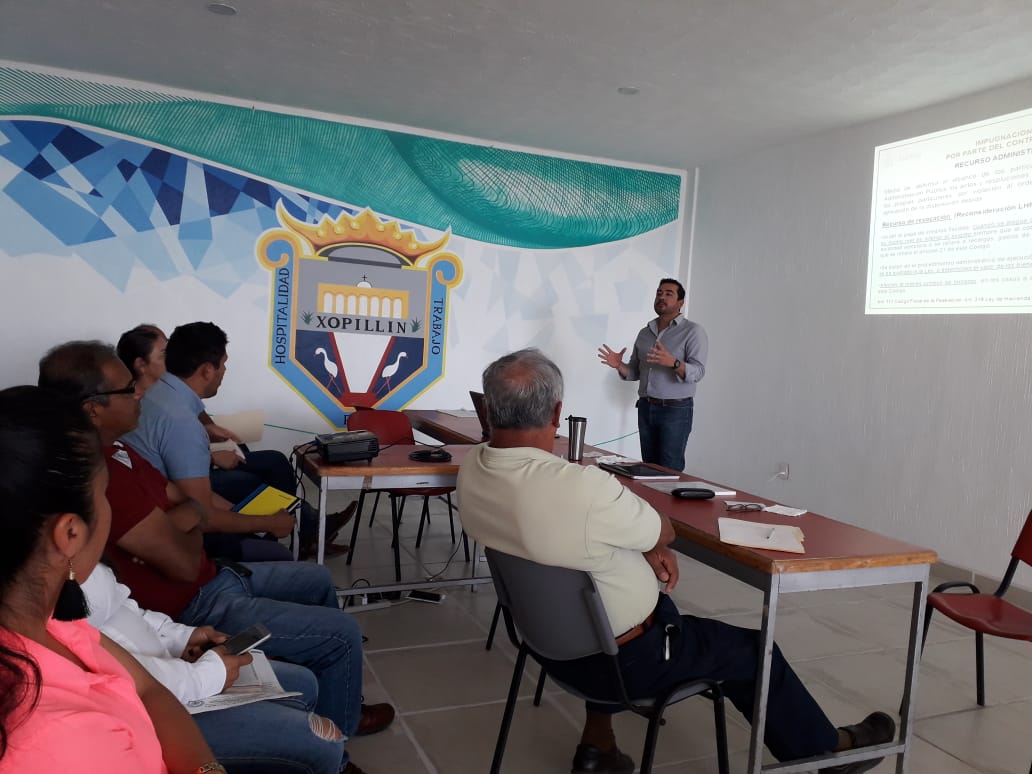 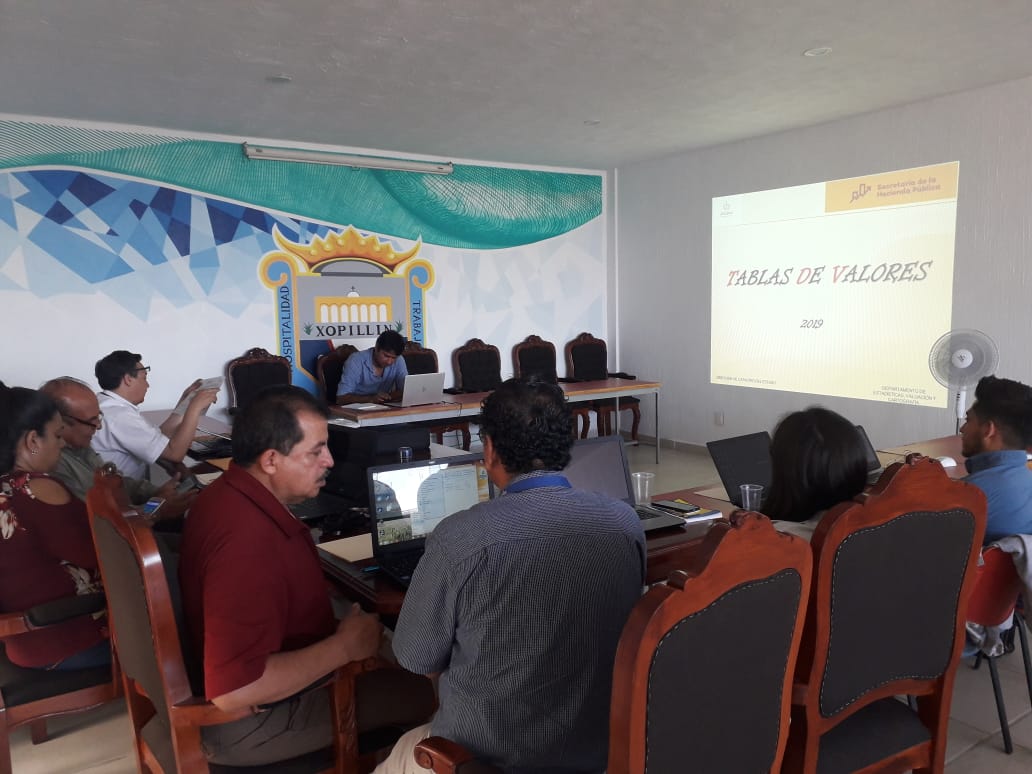 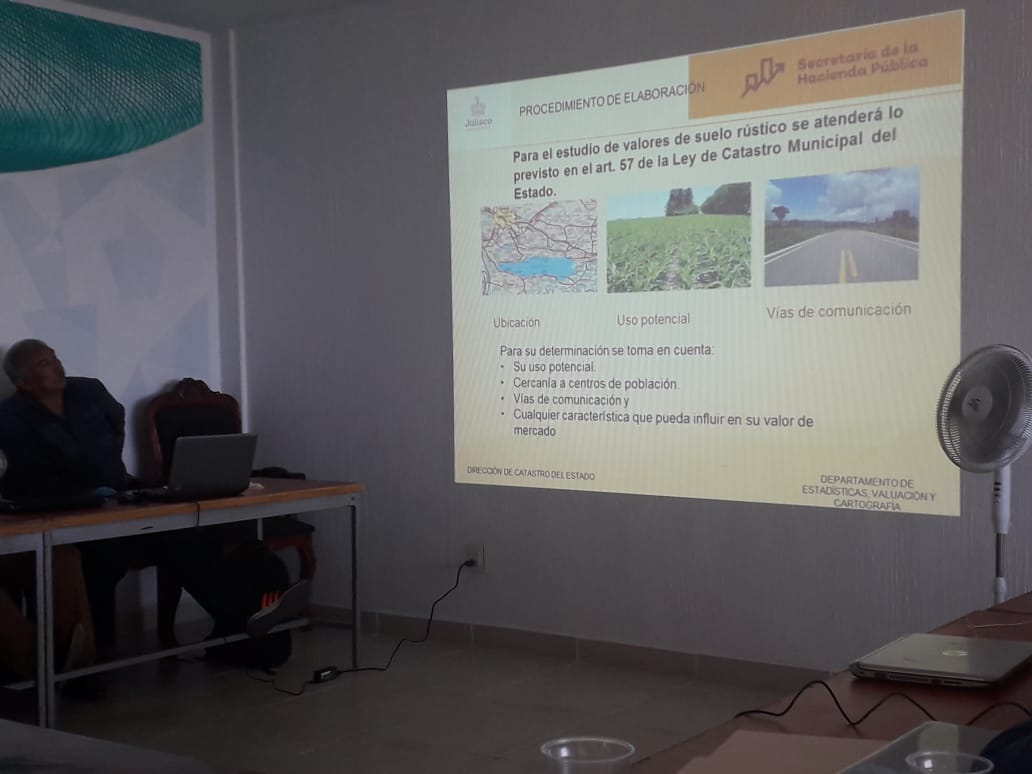 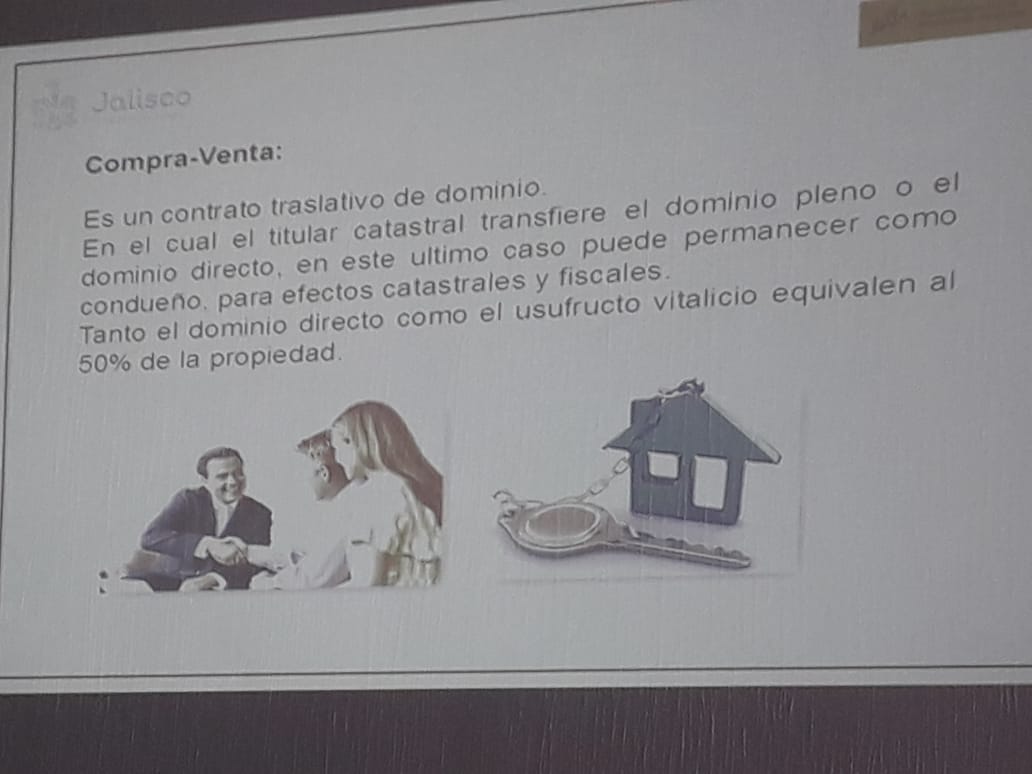 Proyecto de tablas de valores 2019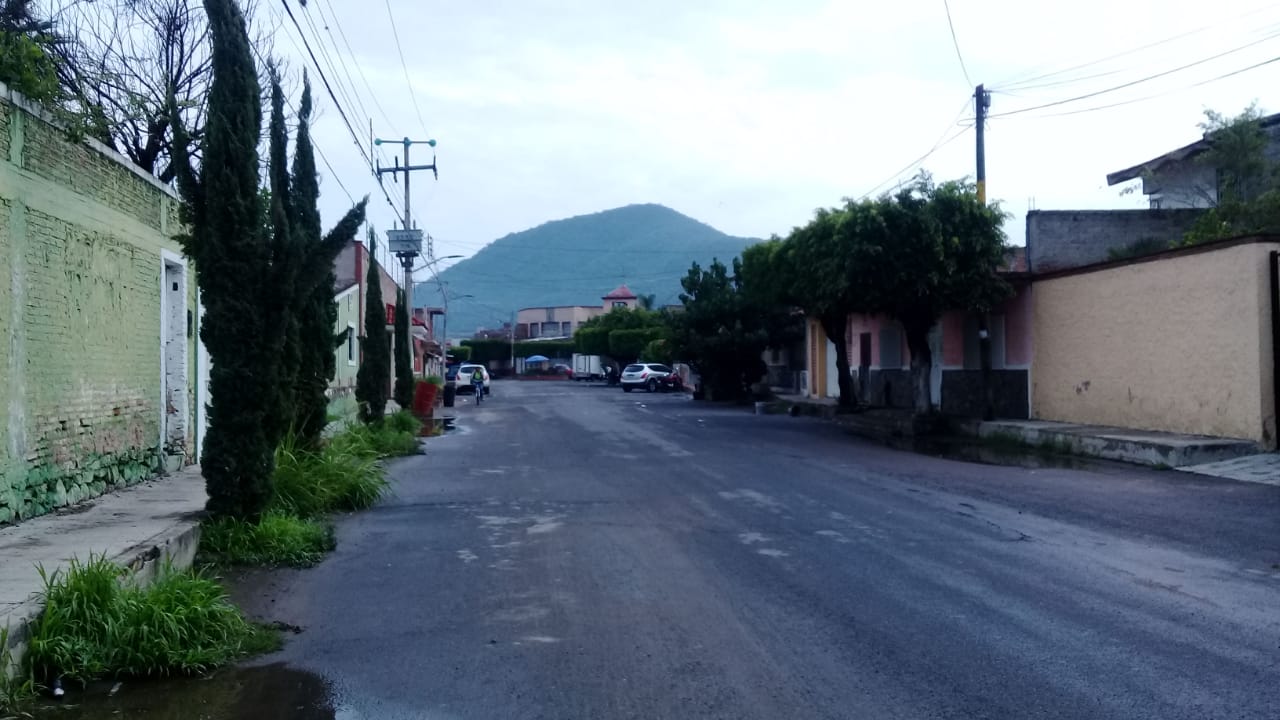 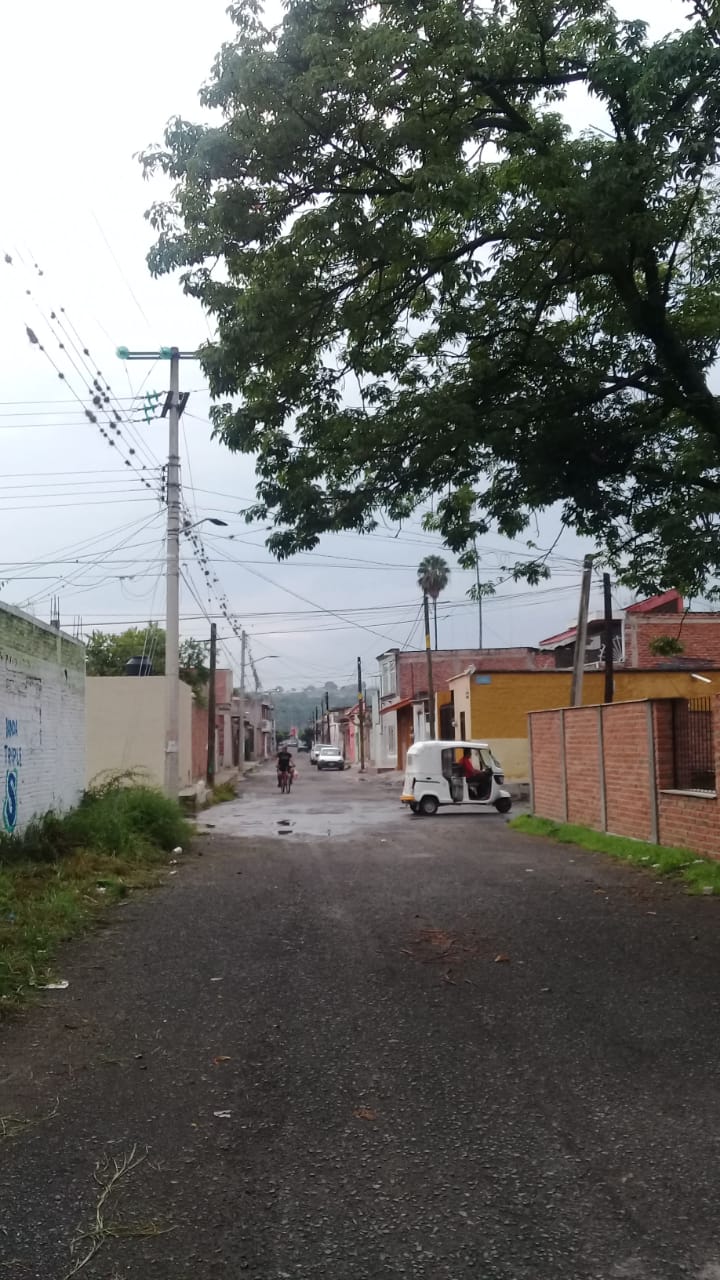 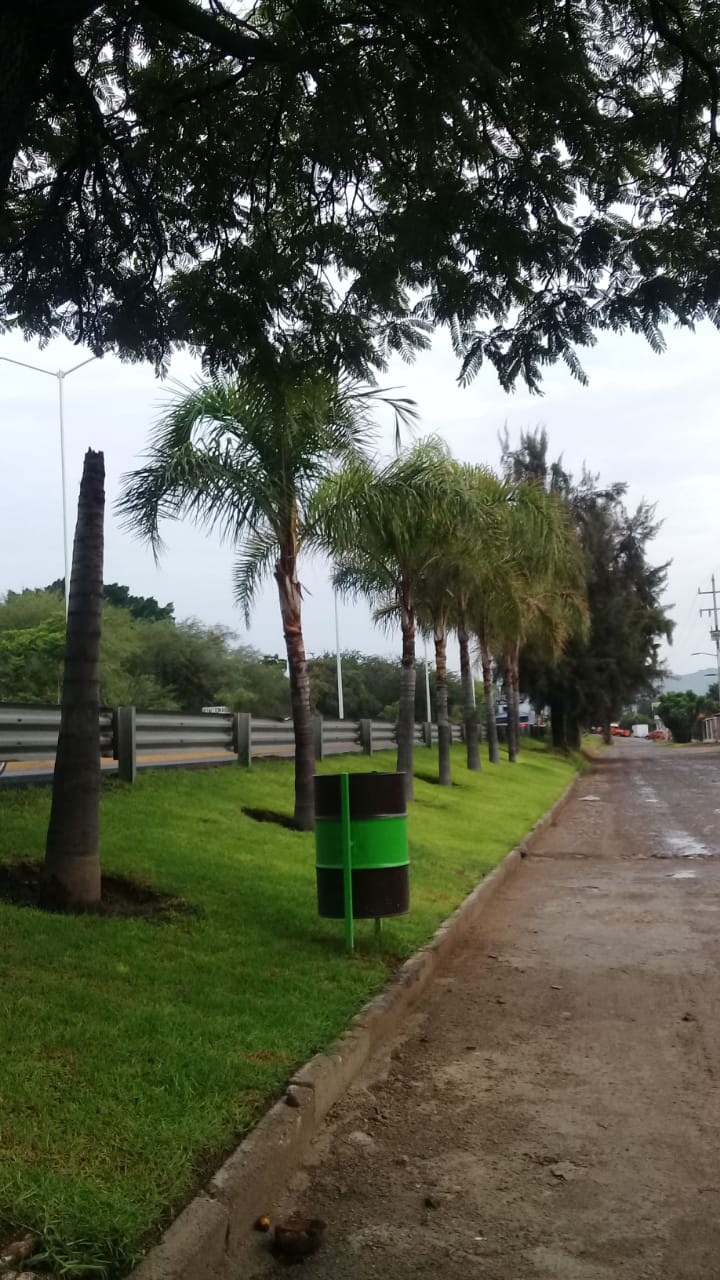 Exposición de limitaciones para las mejoras de todas las direcciones.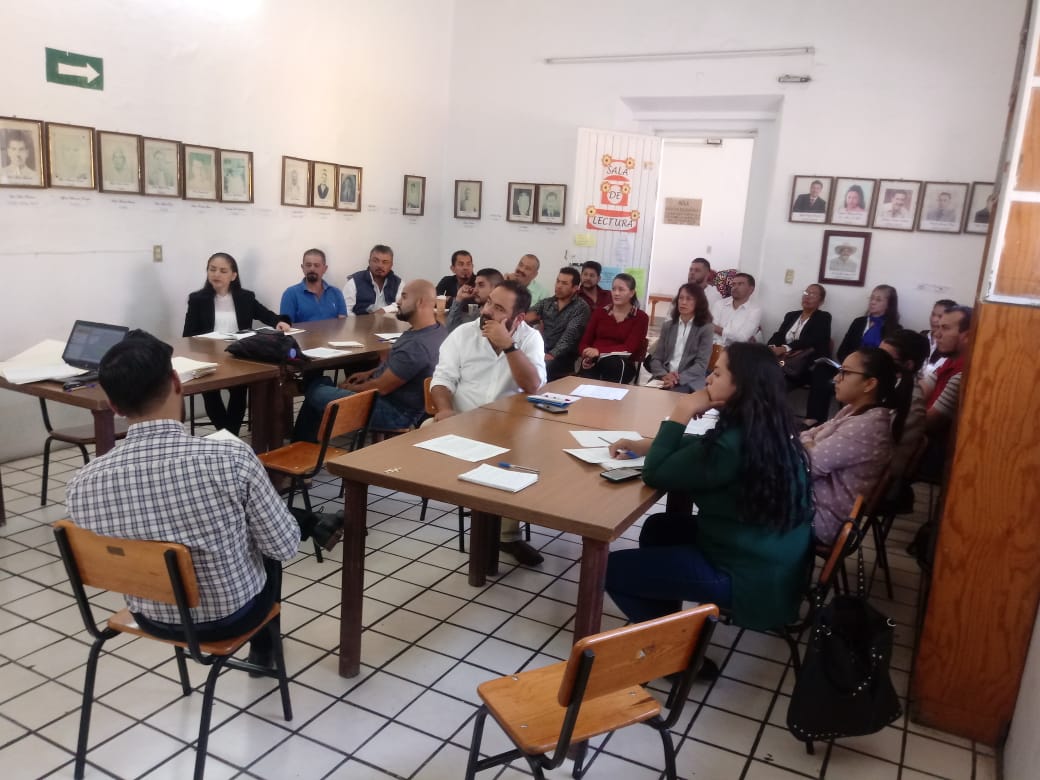 Condición actual de la oficina de catastro.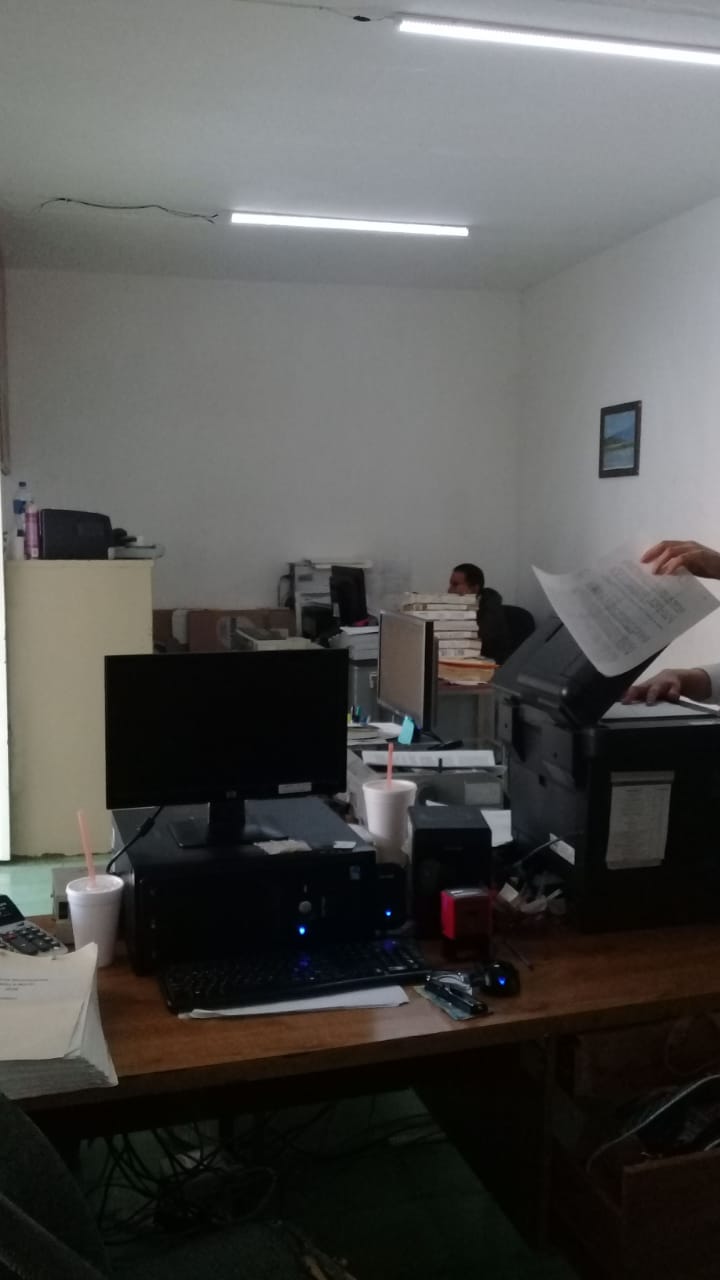 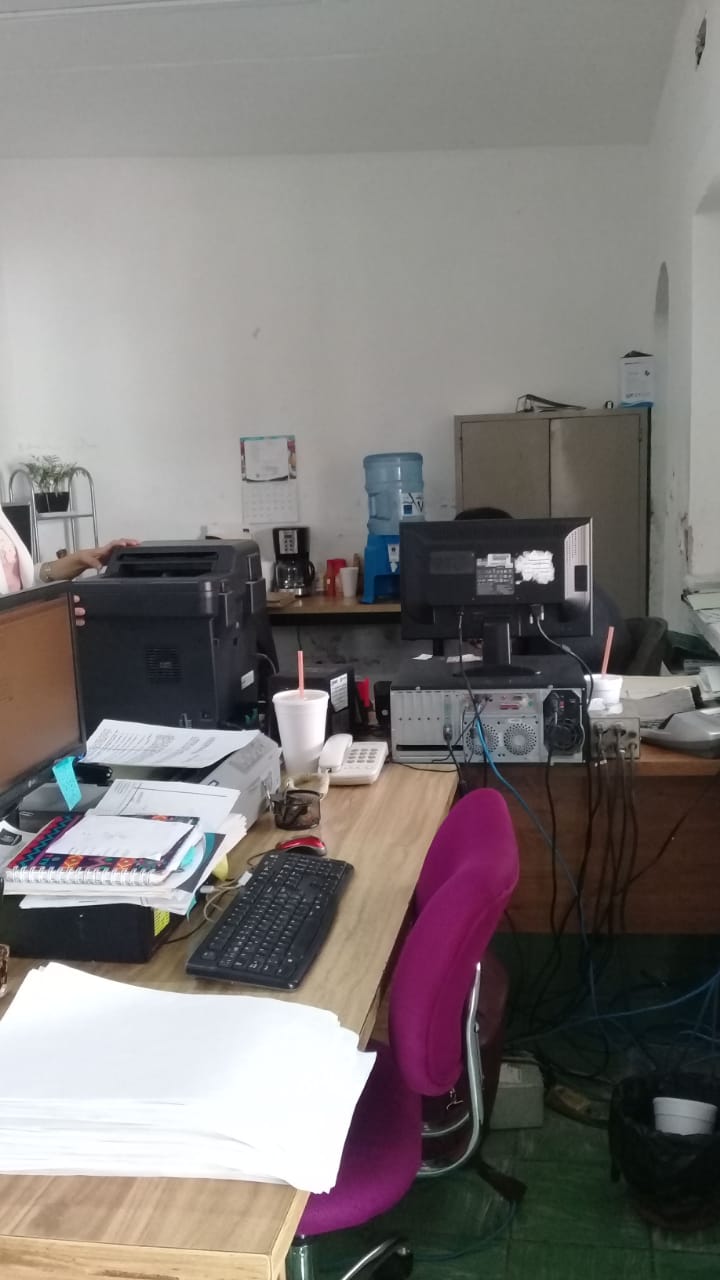 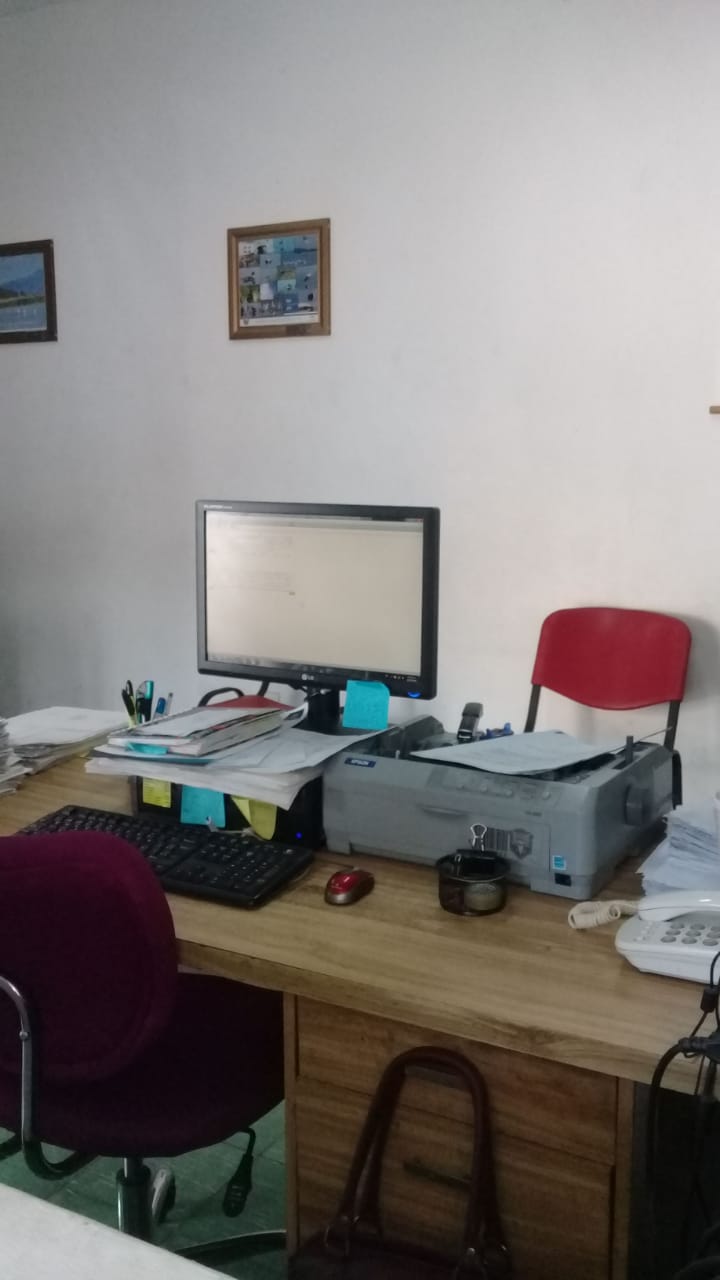 